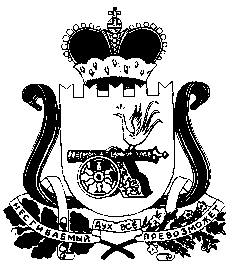 АДМИНИСТРАЦИЯ ЛЕНИНСКОГО СЕЛЬСКОГО ПОСЕЛЕНИЯ ПОЧИНКОВСКОГО РАЙОНА СМОЛЕНСКОЙ ОБЛАСТИПОСТАНОВЛЕНИЕот  11.03.2020г.                                                                     № 19 Об утверждении  и введении в действие Программы профилактики нарушений обязательных требований законодательства в сфере муниципального контроля, осуществляемого администрацией Ленинского сельского поселения Починковского района Смоленской областиВ соответствии с частью 1 статьи 8.2 Федерального закона от 26 декабря 2008 года № 294-ФЗ «О защите прав юридических лиц и индивидуальных предпринимателей при осуществлении государственного контроля (надзора) и муниципального контроля» (в редакции Федерального закона от 3 июля 2016 года № 277-ФЗ), Федеральным законом от 06.10.2003 года № 131-ФЗ «Об общих принципах организации местного самоуправления в Российской Федерации, Законом Смоленской области от 30.10.2014 года № 141-з «О закреплении вопросов местного значения за сельскими поселениями Смоленской области», руководствуясь Уставом Ленинского сельского поселения Починковского  района Смоленской области, Администрация Ленинского сельского поселения Починковского района Смоленской области ПОСТАНОВЛЯЕТ:1. Утвердить прилагаемую Программу профилактики нарушений обязательных требований законодательства  в сфере муниципального контроля,  осуществляемого органом муниципального контроля – администрацией Ленинского  сельского поселения на 2020 год (приложение).2. Должностным лицам Администрации  Ленинского сельского поселения Починковского  района Смоленской области, уполномоченным на осуществление муниципального контроля в соответствующих сферах деятельности, обеспечить в пределах своей компетенции выполнение Программы профилактики нарушений, утвержденной пунктом 1 настоящего Постановления.        3. Настоящее постановление распространяет свое действие на отношения, возникшие с 1 марта 2020 года.4. Разместить настоящее постановление на официальном сайте Администрации  Ленинского сельского поселения Починковского  района Смоленской области в сети «Интернет».5. Контроль за исполнением настоящего постановления оставляю за собой.Глава муниципального образованияЛенинского сельского поселения Починковского района Смоленской области                                       О.Е.ЛетоваПриложение к постановлению АдминистрацииЛенинского сельского поселения Починковского района Смоленской области от  11.03.2020 г.   № 19 ПРОГРАММАпрофилактики нарушений обязательных требований законодательства в сфере муниципального контроля,  осуществляемого органом муниципального контроля - Администрацией Ленинского сельского поселения Починковского района Смоленской области на 2020 годРаздел 1. Общие положения1.1. Настоящая программа профилактики нарушений юридическими лицами и индивидуальными предпринимателями обязательных требований (далее - программа) разработана в соответствии с Федеральным законом от 26 декабря 2008 года № 294-ФЗ «О защите прав юридических лиц и индивидуальных предпринимателей при осуществлении государственного контроля (надзора) и муниципального контроля» в целях организации проведения органом муниципального контроля - Администрацией Ленинского сельского поселения Починковского  района Смоленской области профилактики нарушений требований, установленных муниципальными правовыми актами, а также требований, установленных федеральными законами и иными нормативными правовыми актами Российской Федерации, законами Смоленской области, в случаях, если соответствующие виды контроля относятся к вопросам местного значения поселения (далее - обязательные требования), в целях предупреждения возможного нарушения обязательных требований и снижения рисков причинения ущерба охраняемым законом ценностям.1.2. Задачами программы являются:1.2.1. Укрепление системы профилактики нарушений обязательных требований путём активизации профилактической деятельности.1.2.2. Выявление причин, факторов и условий, способствующих нарушениям обязательных требований.1.2.3. Повышение правосознания и правовой культуры юридических лиц, индивидуальных предпринимателей и граждан.1.3. Срок реализации программы – 2020 год.Раздел I I. Виды муниципального контроля, осуществляемого Администрацией  Ленинского сельского поселения Починковского  района Смоленской областиРаздел III. Мероприятия по профилактике нарушений обязательных требований законодательства юридическими лицами и индивидуальными предпринимателями, в сфере муниципального контроля,  осуществляемого органом муниципального контроля – Администрацией  Ленинского сельского поселения Починковского  района Смоленской области на 2020 год№п/пНаименованиевида муниципального контроляНаименование органа (должностного лица), уполномоченного на осуществление муниципального контроля в соответствующей сфере деятельностиМуниципальный контроль за обеспечением сохранности автомобильных дорог местного значения в границах населенных пунктовАдминистрация Ленинского сельского поселения Починковского  района Смоленской областиМуниципальный контроль за  осуществлением контроля за использованием и сохранностью муниципального жилищного фонда, соответствием  жилых помещений данного фонда, установленным санитарным и техническим правилам и нормам, иным требованиям законодательстваАдминистрация Ленинского сельского поселения Починковского  района Смоленской областиМуниципальный  контроль в области использования и охраны особо охраняемых природных территорий местного значенияАдминистрация Ленинского сельского поселения Починковского  района Смоленской области№ п/пНаименование мероприятияСрок реализации мероприятияОтветственный исполнитель12341.Размещение на официальном сайте Администрации  Ленинского сельского поселения Починковского  района Смоленской области в сети «Интернет» для каждого вида муниципального контроля перечней нормативных правовых актов или их отдельных частей, содержащих обязательные требования, оценка соблюдения которых является предметом муниципального контроля, а также текстов соответствующих нормативных правовых актовВ течение года (по меренеобходимости)Органы (должностные лица), уполномоченныена осуществление муниципального контроляв соответствующей сфере деятельности2.Осуществление информирования юридических лиц, индивидуальных предпринимателей по вопросам соблюдения обязательных требований путем размещения на официальном сайте Администрации  Ленинского сельского поселения Починковского  района Смоленской области в сети «Интернет»В случае изменения обязательных требований – подготовка и распространение комментариев о содержании новых нормативных правовых актов, устанавливающих обязательные требования, внесенных изменениях в действующие акты, сроках и порядке вступления их в действие, а также рекомендаций о проведении необходимых организационных, технических мероприятий, направленных на внедрение и обеспечение соблюдения обязательных требованийВ течение года (по мере необходимости)Органы (должностные лица), уполномоченныена осуществление муниципального контроля3.Обеспечение регулярного (не реже одного раза в год) обобщения практики осуществления в соответствующей сфере деятельности муниципального контроля и размещение на официальном сайте Администрации  Ленинского сельского поселения Починковского  района Смоленской области в сети «Интернет» соответствующих обобщений, в том числе с указанием наиболее часто встречающихся случаев нарушений обязательных требований с рекомендациями в отношении мер, которые должны приниматься юридическими лицами, индивидуальными предпринимателями в целях недопущения таких нарушений IV-кварталОрганы (должностные лица), уполномоченныена осуществление муниципального контроля4.Выдача предостережений о недопустимости нарушения обязательных требований в соответствии с частями 5 - 7 статьи 8.2 Федерального закона от 26 декабря 2008 года № 294-ФЗ «О защите прав юридических лиц и индивидуальных предпринимателей при осуществлении государственного контроля (надзора) и муниципального контроля» (если иной порядок не установлен федеральным законом)В течение года (по мере необходимостиОрганы (должностные лица), уполномоченныена осуществление муниципального контроля